Bericht über die fachlichen Leistungen im Berufspraktikum 2019/20§ 9 Abs. 9 Fachschulverordnung im Fachbereich Sozialwesen vom 2. Februar 2005(nur zur Vorlage bei der Hildegard-von-Bingen-Schule Koblenz)Formular kann von der Homepage unserer Schule als PDF-Datei  heruntergeladen werden.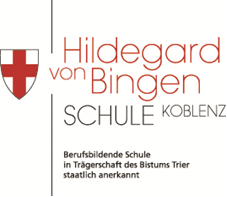 Herr / Frau ______________________________________________________________________________________geb. am _________________________	in   _______________________________________________war in der Zeit vom ______________________________	bis  ____________________________________in der Ausbildungseinrichtung ______________________________________________________________als Berufspraktikant(in) im Rahmen der Ausbildung zur Erzieherin bzw. zum Erzieher tätig.Ihr/Ihm oblagen folgende Aufgaben: _________________________________________________________Ihre/seine Leistungen werden wie folgt beurteilt:Das eigene Handeln in Bezug auf Berufsinteresse und -einsatz hinterfragen und klären:Befähigung /Verantwortungsbewusstsein für die erzieherische Arbeit entwickeln und erweitern:im direkten Kontakt: im Rahmen der Gruppenführung: in Bezug auf die Selbstständigkeit in der Gruppe: Aktivität und Einsatzbereitschaft in Bezug auf verantwortungsbewussten Umgang mit der eigenen Person und der ihr anvertrauten Menschen ausrichten:Eine angemessene Kontaktfähigkeit entwickeln und ausbauen:zum einzelnen Gruppenmitglied	zur Gruppezu den Mitarbeiterinnen und Mitarbeiternzu den Erziehungsberechtigten/zu Institutionen außerhalb der EinrichtungPädagogische Arbeit planen, durchführen und eigene Arbeitsfelder selbstständig gestalten:Das eigene Handeln an den Rechten und Pflichten als Auszubildende/als Auszubildender und denen der Einrichtung reflektieren und ausrichten:Beobachtungs- und Dokumentationsfähigkeit weiterentwickeln und entsprechend in das Handlungsgeschehen einfließen lassen:(Belastende) Berufliche Situationen identifizieren, reflektieren und situationsgerechte Lösungs- und Bewältigungsstrategien entwickeln:Besondere Fähigkeiten:Zusammenfassende Beurteilung:Die praktische Ausbildung wurde	mit sehr gutem Erfolg	(1) = eine Leistung, die den Anforderungen in besonderem Maße entspricht;	mit gutem Erfolg	(2) = eine Leistung die den Anforderungen voll entspricht;	mit befriedigendem Erfolg	(3) = eine Leistung, die im Allgemeinen den Anforderungen entspricht;	noch mit Erfolg	(4) = eine Leistung, die zwar Mängel aufweist, aber im Ganzen den Anforderungen entspricht	ohne Erfolg	(5) = eine Leistung, die den Anforderungen nicht entspricht, jedoch erkennen läßt, daß die notwendigen	                                               	Grundkenntnisse vorhanden sind und die Mängel in absehbarer Zeit behoben werden können;abgeschlossen.Ergänzende Bemerkungen:Fehltage (außer Urlaub und Arbeitsgemeinschaften)__________ Tage	entschuldigt: 	_______	Tage	unentschuldigt:	_______	Tage_________________________,		___________________________Ort				Datumzur Kenntnis genommen_________________________________		Unterschrift der Berufspraktikantin/des Berufspraktikanten		____________________		Name der Praktikumsstelle und Anschrift:Unterschrift der anleitenden Fachkraft		Stempelabdruck: